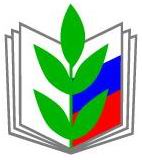 ПРОФСОЮЗ РАБОТНИКОВ НАРОДНОГО ОБРАЗОВАНИЯ И НАУКИ РОССИЙСКОЙ ФЕДЕРАЦИИ(ОБЩЕРОССИЙСКИЙ ПРОФСОЮЗ ОБРАЗОВАНИЯ)Курская областная организацияПрезидиум областной организации ПрофсоюзаПОСТАНОВЛЕНИЕОб итогах выполнения областной программы «Оздоровление» в 2019 году и задачах по ее реализации на 2020 год Крутых В.А.Заслушав информацию главного бухгалтера обкома Профсоюза Крутых В.А. об  итогах реализации областной программы «Оздоровление» в 2019 году президиум обкома Профсоюза отмечает, что из бюджета профорганизапций всех уровней на оздоровление и отдых членов Профсоюза было направлено 7 млн. 654,5 тыс. руб., из них 2 млн. 793 тыс. руб. - обкомом Профсоюза, в том числе на финансирование по квоте – 1683,6 тыс. (176 путевок), по софинансированию – 1109,5 тыс. руб. (401 путевок). 7 оздоровительных путевок сроком на 10 дней на сумму 105,0 тыс. руб. приобретено обкомом Профсоюза для победителей конкурсов профмастерства.Территориальными и первичными профорганизациями в 2019 году на реализацию программы «Оздоровление» направлено 4861,4 тыс. руб., из них по софинансированию – 1769,8 тыс. руб. Наиболее активно работу в этом направлении ведут территориальные организации Профсоюза городов Курска и Железногорска, Глушковского, Поныровского, Фатежского, Рыльского, Кореневского, Курского, Золотухинского, Щигровского, Пристенского районов. ППО областного подчинения, наиболее активно  включившиеся в эту работу - это ППО работников и студентов ЮЗГУ, в меньшей степени:  Новые технологии, ОЦРТДиЮ, лицей-интернат пос. им. Маршала Жукова, Суджанский с/х техникум, Курский педколледж, Советский социально-аграрный техникум им. В.М. Клыкова, Курская школа-интернат для детей с ОВЗ, Курский политехнический колледж. Всего оздоровленных членов Профсоюза по санаторным и оздоровительным путевкам – 4 269  человек, из них работников – 2 604 человека, студентов – 1 665.Помимо направления на санаторно-курортное лечение, программа «Оздоровление» предусматривает другие формы организации отдыха – поездки выходного дня, туристические слеты, экскурсии, Дни Здоровья, товарищеские матчи и соревнования и прочее. Данными формами в течение года охвачены более 26 тысяч человек, на организацию других спортивно-оздоровительных мероприятий организациями Профсоюза всех уровней направлено около 1743,9 тыс. руб.В декабре 2019 года заключен договор о сотрудничестве с ФГБУ «Северо-Кавказский федеральный научно-клинический центр Федерального медико-биологического агентства».      Президиум обкома ПрофсоюзаП О С Т А Н О В Л Я Е Т:1. Обкому Профсоюза, территориальным и первичным областного подчинения организациям Профсоюза продолжить работу по реализации программы «Оздоровление» в 2020 году.	2. Квоту на выделение санаторных путевок профсоюзным организациям на 2020 год с частичной оплатой стоимости за счет средств обкома Профсоюза утвердить (Приложения 1 и 2).3. Организовать приобретение санаторных путевок с заключением соответствующих договоров:- в санатории Моква и им.Черняховского Курской области согласно договорам с 20% скидкой для членов Профсоюза в соответствии с постановлением президиума Союза «ФОПКО» от 21.02.2017 №8 «О льготном предоставлении путевок на санаторно-курортное лечение» в соответствии с заявками территориальных и первичных профсоюзных организаций;- в санатории (пансионаты) городов-курортов Черноморского побережья и Кавказа, Крыма и региона Кавказских Минеральных Вод (договор на приобретение путевок на санаторно-курортное лечение и отдых с ООО «Профессиональная санаторно-курортная компания Сириус» от 09.01.2019г., договор АО «СКО ФНПР «Профкурорт», ФГБУ «Северо-Кавказский федеральный научно-клинический центр Федерального медико-биологического агентства»);- в санаторий «Дон» Воронежской области;- в пансионаты «Фаворит», «Энергетик», «Вояж» и пос. Шепси Туапсинского района Краснодарского края для членов Профсоюза и для членов их семей по льготной для Курской областной организации Профсоюза цене.	4. Утвердить на 2020 год процентное соотношение софинансирования оплаты путевок в санатории, в пансионаты поселка Шепси «Фаворит», «Энергетик», «Вояж» и:ДЛЯ ТЕРРИТОРИАЛЬНЫХ ОРГАНИЗАЦИЙ:- 60% от льготной стоимости путевки – оплата члена Профсоюза;- 25% - за счет территориальных и первичных организаций;- 15% - за счет обкома Профсоюза.ДЛЯ ППО ОБЛАСТНОГО ПОДЧИНЕНИЯ:- 60% от льготной стоимости путевки – оплата члена Профсоюза;- 20% - за счет первичных организаций;- 20% - за счет обкома Профсоюза.	5. Производить оплату путевок, выделяемых по квоте обкома Профсоюза, при условии 10-дневного срока оздоровления:- за 5 дней – из средств обкома Профсоюза;- за другие 5 дней – из собственных средств членов Профсоюза.	6. Продолжить практику награждения победителей региональных конкурсов профмастерства («Учитель года», «Воспитатель года», «Педагог-психолог», «Специальный педагог», «Сердце отдаю детям», «Преподаватель года», «Мастер года») бесплатными санаторными путевками, приобретаемыми за счет средств обкома профсоюза сроком на 10 дней.	7. Обкому Профсоюза, территориальным, первичным организациям продолжить практику организации оздоровительной, профилактической и физкультурной работы, финансирование других спортивно-оздоровительных мероприятий в рамках реализации программы «Оздоровление».	8. Контроль за выполнением постановления возложить на зам. председателя обкома Профсоюза Металиченко С.С. и гл. бухгалтера Крутых В.А. Председатель Курской областной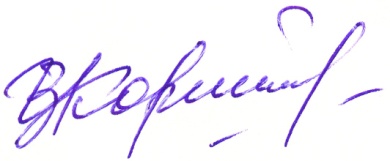 организации Профсоюза	 						И.В. КорякинаПриложение 1К постановлению президиума обкома профсоюзаОт 06.02.2020 №01КВОТАНа выделение санаторных путевок территориальным профсоюзным организациям на 2020 годПриложение 2к постановлению президиума обкома профсоюзаОт 06.02.2020 №01КВОТАна выделение санаторных путевок первичным профсоюзным организациям областного подчинения на 2020 год    06 февраля 2020 года г. Курск          № 01ТПОСанатории Курской областиСанатории Северного КавказаСанатории «Дон» (г.Воронеж)Санатории Крыма1Беловская52112Большесолдатская62113Глушковская82114Горшеченская52115Дмитриевская52116Железногорская52117Золотухинская62118Касторенская62119Конышевская321110Кореневская621111Курская821112Курчатовская821113Льговская821114Мантуровская321115Медвенская721116Обоянская821117Октябрьская521118Поныровская521119Пристенская521120Рыльская321121Советская521122Солнцевская521123Суджанская921124Тимская521125Фатежская1021126Хомутовская221127Черемисиновская321128Щигровская821129Курский горком8211ИТОГО170582929ППОСанатории Курской областиСанатории РФ, Северного Кавказа1КГУ сотрудники212ЮЗГУ сотрудники113КАГиМС114КИРО115Рыльский педколледж116Курский педколледж сотрудники117Обоянский педколледж сотрудники118Советский соц-аграрный техникум сотрудники219КАТК сотрудники3110Курский политехнический колледж сотрудники3111Курский электромех. техникум1112Курский техникум связи1113Курский техникум технологий и сервиса1114Рыльский аграрный техникум1115Суджанский СХ техникума 1116Обл. центр развития творчества детей и юношества  1117Курский обл. центр туризма1118школа-интернат для детей с ОВЗ1119Лицей-интернат пос. им. маршала Жукова 1120Клюквинская школа-интернат1121«Новые технологии»1122Новопоселеновская школа-интернат1123Детский сад «Теремок»1124Детский сад «Здоровячок»1125Комитет образования и науки1126«ИАЦ»1127Центр псих-пед., мед. и соц. сопровождения113327